Zoom – Account Portal for UFV UsersEmail: askTLC@ufv.ca		Video: video.ufv.ca1]  ufv-ca.zoom.us  >  Sign In      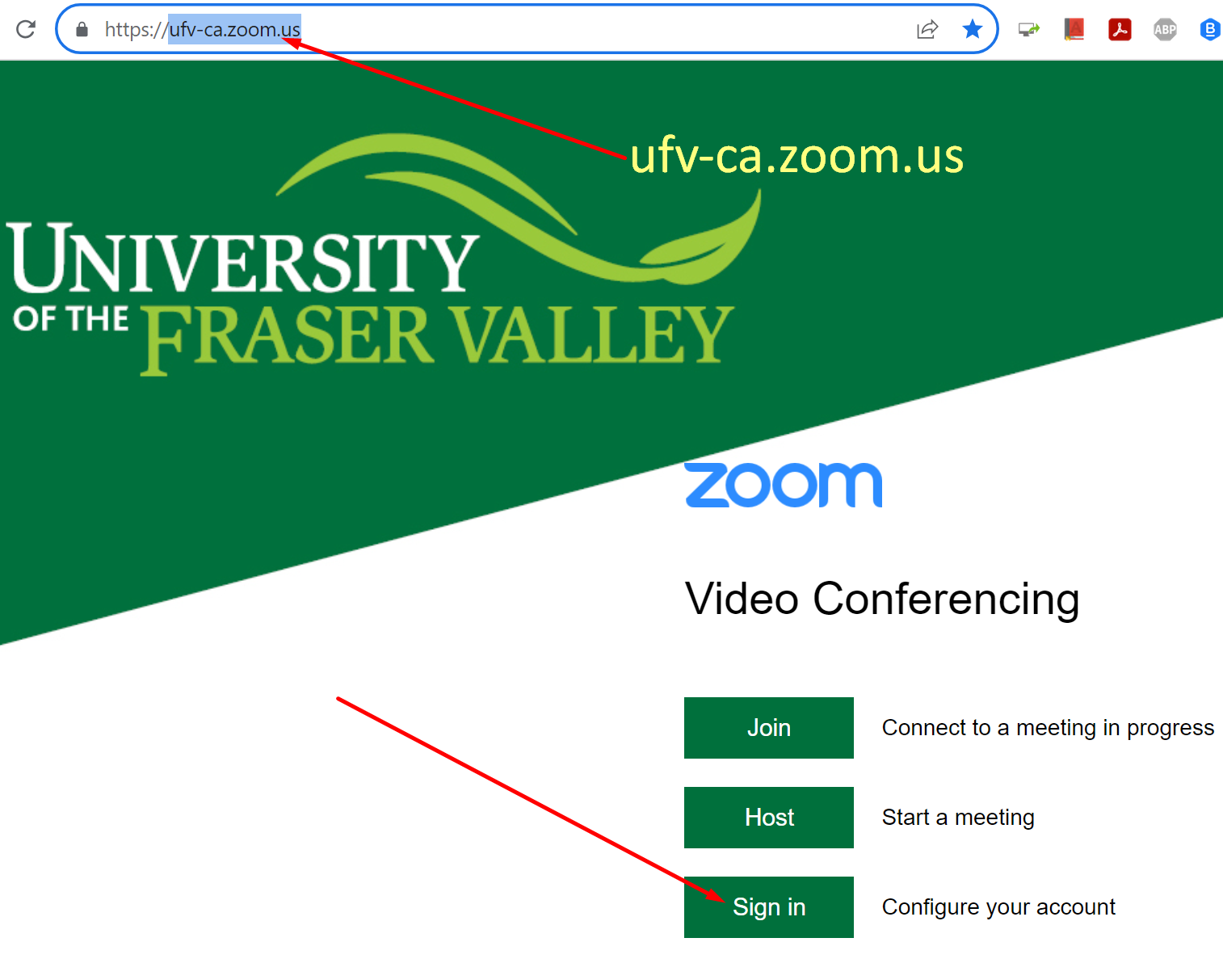 2] Log in with your UFV email address and password.3] Check the menu items on the leftProfile: Avatar, Display Name, etc.Meetings: Edit some options for each meeting.Webinars: Contact IT for large-scale webinars.Personal Contacts: Zoom’s own contact list.Whiteboards: “My Whiteboards” can be saved.Recordings: “Cloud Recordings” > “Share”.Scheduler: Not Available.Settings: These settings affect each meeting.Reports: “Usage Reports” > “Usage” for meeting logs.Account Profile: Basic Zoom account information.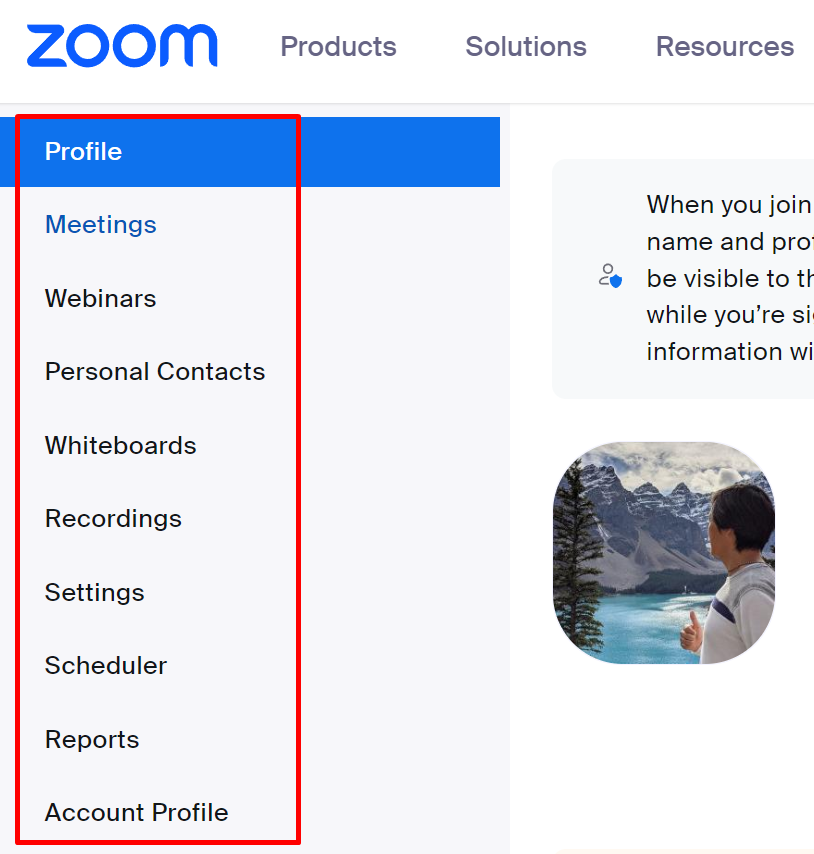 Revised by Soowook Kim on SEP 01, 2023.